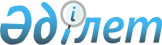 О бюджете сельского округа Акжарма на 2019-2021 годы
					
			С истёкшим сроком
			
			
		
					Решение Сырдарьинского районного маслихата Кызылординской области от 26 декабря 2018 года № 263. Зарегистрировано Департаментом юстиции Кызылординской области 28 декабря 2018 года № 6602. Прекращено действие в связи с истечением срока
      В соответствии со статьей 75 Кодекса Республики Казахстан от 4 декабря 2008 года "Бюджетный кодекс Республики Казахстан" и подпунктом 1) пункта 1 статьи 6 Закона Республики Казахстан от 23 января 2001 года "О местном государственном управлении и самоуправлении в Республике Казахстан" Сырдарьинский районный маслихат РЕШИЛ:
      1. Утвердить бюджет сельского округа Акжарма на 2019 – 2021 годы согласно приложениям 1, 2, 3 соответственно, в том числе на 2019 год в следующих объемах: 
      1) доходы – 106325, 8 тысяч тенге, в том числе:
      налоговые поступления – 5889 тысяч теңге;
      неналоговые поступления – 72 тысяч тенге;
      поступления трансфертов – 100364, 8 тысяч тенге;
      2) затраты – 107294 тысяч тенге;
      3) чистое бюджетное кредитование – 0;
      бюджетные кредиты – 0;
      погашение бюджетных кредитов – 0;
      4) сальдо по операциям с финансовыми активами – 0;
      приобретение финансовых активов – 0;
      поступления от продажи финансовых активов государства – 0;
      5) дефицит (профицит) бюджета) – - 968, 2 тысяч тенге;
      6) финансирование дефицита (использование профицита) бюджета – 968, 2 тысяч тенге;
      поступление займов - 0;
      погашение займов - 0;
      используемые остатки бюджетных средств – 968, 2 тысяч тенге.
      Сноска. Пункт 1 – в редакции решения Сырдарьинского районного маслихата Кызылординской области от 19.11.2019 № 346 (вводится в действие с 01.01.2019).


      2. Установить объем субвенций передаваемых из районного бюджета в бюджет сельского округа Акжарма в 2019 году 82874 тысяч тенге.
      3. Настоящее решение вводится в действие с 1 января 2019 года и подлежит официальному опубликованию. Бюджет сельского округа Акжарма на 2019 год
      Сноска. Приложение 1 – в редакции решения Сырдарьинского районного маслихата Кызылординской области от 19.11.2019 № 346 (вводится в действие с 01.01.2019). Бюджет сельского округа Акжарма на 2020 год Бюджет сельского округа Акжарма на 2021 год
					© 2012. РГП на ПХВ «Институт законодательства и правовой информации Республики Казахстан» Министерства юстиции Республики Казахстан
				
      Председатель внеочередной 32сессии районного маслихата:

Ж.Ембергенов

      Секретарь районного маслихата:

Е.Ажикенов
Приложение 1 к решению Сырдарьинского районного маслихата от 26 декабря 2018 года №263
Категория
Категория
Категория
Категория
Сумма, тысяч тенге
Класс 
Класс 
Класс 
Сумма, тысяч тенге
Подкласс
Подкласс
Сумма, тысяч тенге
Наименование
Сумма, тысяч тенге
1. ДОХОДЫ
106325, 8
1
Налоговые поступления
5889
01
Подоходный налог
1656
2
Индивидуальный подоходный налог
1656
04
Hалоги на собственность
4233
1
Hалоги на имущество
43
3
Земельный налог
175
4
Hалог на транспортные средства
4015
2
Неналоговые поступления
72
01
Доходы от государственной собственности
72
5
Доходы от аренды имущества, находящегося в государственной собственности
72
4
Поступления трансфертов 
100364, 8
02
Трансферты из вышестоящих органов государственного управления
100364, 8
3
Трансферты из районного (города областного значения) бюджета
100364, 8
Функциональная группа 
Функциональная группа 
Функциональная группа 
Функциональная группа 
Администратор бюджетных программ
Администратор бюджетных программ
Администратор бюджетных программ
Программа
Программа
Наименование
2. ЗАТРАТЫ
107294
01
Государственные услуги общего характера
26615, 1
124
Аппарат акима города районного значения, села, поселка, сельского округа
26615, 1
001
Услуги по обеспечению деятельности акима района в городе, города районного значения, поселка, села, сельского округа
26144, 1
022
Капитальные расходы государственного органа
471
04
Образование
51800
124
Аппарат акима города районного значения, села, поселка, сельского округа
51800
004
Дошкольное воспитание и обучение и организация медицинского обслуживания в организациях дошкольного воспитания и обучения
36007
041
Реализация государственного образовательного заказа в дошкольных организациях образования
15150
005
Организация бесплатного подвоза учащихся до ближайшей школы и обратно в сельской местности
643
06
Социальная помощь и социальное обеспечение
1610
124
Аппарат акима города районного значения, села, поселка, сельского округа
1610
003
Оказание социальной помощи нуждающимся гражданам на дому
1610
07
Жилищно-коммунальное хозяйство
7332,1
124
Аппарат акима города районного значения, села, поселка, сельского округа
7332, 1
008
Освещение улиц населенных пунктов
3554, 1
009
Обеспечение санитарии населенных пунктов
443
011
Благоустройство и озеленение населенных пунктов
3335
08
Культура, спорт, туризм и информационное пространство
18346,8
124
Аппарат акима города районного значения, села, поселка, сельского округа
18346, 8
006
Поддержка культурно-досуговой работы на местном уровне
18346, 8
028
Реализация физкультурно-оздоровительных и спортивных мероприятий на местном уровне
12
Транспорт и коммунакации
1590
124
Аппарат акима города районного значения, села, поселка, сельского округа
1590
045
Капитальный и средний ремонт автомобильных дорог в городах районного значения, селах, поселках, сельских округах
1590
5. Дефицит бюджета (профицит)
-968, 2
6. Финансирование дефицита бюджета (использование профицита)
968, 2
8
Используемые остатки бюджетных средств
968, 2
01
Остатки бюджетных средств
968, 2
1
Свободные остатки бюджетных средств
968, 2Приложение 2 к решению Сырдарьинского районного маслихата от 26 декабря 2018 года №263
Категория
Категория
Категория
Категория
Сумма, тысяч тенге
Класс 
Класс 
Класс 
Сумма, тысяч тенге
Подкласс
Подкласс
Сумма, тысяч тенге
Наименование
Сумма, тысяч тенге
1. ДОХОДЫ
89667
1
Налоговые поступления
4197
01
Подоходный налог
1813
2
Индивидуальный подоходный налог
1813
04
Hалоги на собственность
2384
1
Hалоги на имущество
57
3
Земельный налог
188
4
Hалог на транспортные средства
2139
2
Неналоговые поступления
89
01
Доходы от государственной собственности
89
5
Доходы от аренды имущества, находящегося в государственной собственности
89
4
Поступления трансфертов 
85381
02
Трансферты из вышестоящих органов государственного управления
85381
3
Трансферты из районного (города областного значения) бюджета
85381
Функциональная группа 
Функциональная группа 
Функциональная группа 
Функциональная группа 
Администратор бюджетных программ
Администратор бюджетных программ
Администратор бюджетных программ
Программа
Программа
Наименование
2. ЗАТРАТЫ
89667
01
Государственные услуги общего характера
24553
124
Аппарат акима города районного значения, села, поселка, сельского округа
24553
001
Услуги по обеспечению деятельности акима района в городе, города районного значения, поселка, села, сельского округа
24553
04
Образование
43333
124
Аппарат акима города районного значения, села, поселка, сельского округа
43333
004
Дошкольное воспитание и обучение и организация медицинского обслуживания в организациях дошкольного воспитания и обучения
28047
041
Реализация государственного образовательного заказа в дошкольных организациях образования
14544
005
Организация бесплатного подвоза учащихся до ближайшей школы и обратно в сельской местности
742
06
Социальная помощь и социальное обеспечение
1474
124
Аппарат акима города районного значения, села, поселка, сельского округа
1474
003
Оказание социальной помощи нуждающимся гражданам на дому
1474
07
Жилищно-коммунальное хозяйство
3265
124
Аппарат акима города районного значения, села, поселка, сельского округа
3265
008
Освещение улиц населенных пунктов
2191
009
Обеспечение санитарии населенных пунктов
456
011
Благоустройство и озеленение населенных пунктов
618
08
Культура, спорт, туризм и информационное пространство
17042
124
Аппарат акима города районного значения, села, поселка, сельского округа
17042
006
Поддержка культурно-досуговой работы на местном уровне
16939
028
Реализация физкультурно-оздоровительных и спортивных мероприятий на местном уровне
103Приложение 3 к решению Сырдарьинского районного маслихата от 26 декабря 2018 года №263
Категория
Категория
Категория
Категория
Сумма, тысяч тенге
Класс 
Класс 
Класс 
Сумма, тысяч тенге
Подкласс
Подкласс
Сумма, тысяч тенге
Наименование
Сумма, тысяч тенге
1. ДОХОДЫ
92357
1
Налоговые поступления
4323
01
Подоходный налог
1867
2
Индивидуальный подоходный налог
1867
04
Hалоги на собственность
2456
1
Hалоги на имущество
59
3
Земельный налог
194
4
Hалог на транспортные средства
2203
2
Неналоговые поступления
92
01
Доходы от государственной собственности
92
5
Доходы от аренды имущества, находящегося в государственной собственности
92
4
Поступления трансфертов 
87942
02
Трансферты из вышестоящих органов государственного управления
87942
3
Трансферты из районного (города областного значения) бюджета
87942
Функциональная группа 
Функциональная группа 
Функциональная группа 
Функциональная группа 
Администратор бюджетных программ
Администратор бюджетных программ
Администратор бюджетных программ
Программа
Программа
Наименование
2. ЗАТРАТЫ
92357
01
Государственные услуги общего характера
25289
124
Аппарат акима города районного значения, села, поселка, сельского округа
25289
001
Услуги по обеспечению деятельности акима района в городе, города районного значения, поселка, села, сельского округа
25289
04
Образование
44633
124
Аппарат акима города районного значения, села, поселка, сельского округа
44633
004
Дошкольное воспитание и обучение и организация медицинского обслуживания в организациях дошкольного воспитания и обучения
29325
041
Реализация государственного образовательного заказа в дошкольных организациях образования
14544
005
Организация бесплатного подвоза учащихся до ближайшей школы и обратно в сельской местности
764
06
Социальная помощь и социальное обеспечение
1518
124
Аппарат акима города районного значения, села, поселка, сельского округа
1518
003
Оказание социальной помощи нуждающимся гражданам на дому
1518
07
Жилищно-коммунальное хозяйство
3364
124
Аппарат акима города районного значения, села, поселка, сельского округа
3364
008
Освещение улиц населенных пунктов
2257
009
Обеспечение санитарии населенных пунктов
470
011
Благоустройство и озеленение населенных пунктов
637
08
Культура, спорт, туризм и информационное пространство
17553
124
Аппарат акима города районного значения, села, поселка, сельского округа
17553
006
Поддержка культурно-досуговой работы на местном уровне
17447
028
Реализация физкультурно-оздоровительных и спортивных мероприятий на местном уровне
106